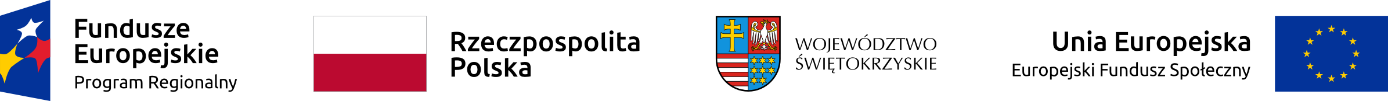 Załącznik: EFS-I.16Informacja o wyniku kontroli zamówienia publicznegoNazwa jednostki kontrolującejUrząd Marszałkowski Województwa ŚwiętokrzyskiegoNazwa BeneficjentaSTOWARZYSZENIE KOBIET WIEJSKICH GMINY DALESZYCE 
Nazwa Programu OperacyjnegoRegionalny Program Operacyjny Województwa Świętokrzyskiego na lata 2014-2020Nr/Tytuł projektuRPSW.09.02.01-26-0009/20 „RAZEM Z SENIORAMI”Nr zamówienia2022/BZP 00021914/01Tryb kontroli (na dokumentach w SL)Kontrola Pzp na dokumentach przesłanych w SLWynik kontroli (stwierdzono /nie stwierdzono nieprawidłowości)Nie stwierdzono uchybieńOpis stwierdzonych nieprawidłowości poprzez wskazanie artykułów ustawy Pzp, które zostały naruszone – jeśli dotyczyNie dotyczy